Mesto Medzev 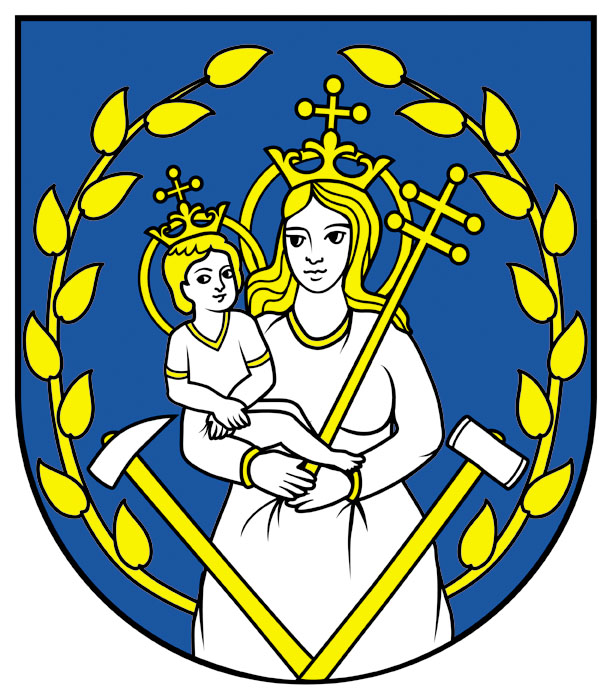 Štóska č. 6, 044 25 Medzev okr. Košice – okolie KARTA  PSA – Evidencia psovMeno, priezvisko /vlastníka, držiteľa/ psa:         ......................................................Adresa trvalého pobytu:                                        ...................................................... Kontakt:                                                                  .....................................................Evidenčné číslo psa: / vydá mesto /                       .....................................................Číslo čipu:                                                                .....................................................Plemeno:                                                                 ......................................................Pohlavie:                                                                 ......................................................  Farba:                                                                     ...................................................... Dátum narodenia psa:                                           ......................................................Chovný priestor / dom, byt, iný objekt.../:           .....................................................Miesto, adresa chovu psa:                                     .....................................................  Úhyn psa :                                                               ......................................................Iný záznam o chove:                                              ......................................................Svojim podpisom potvrdzujem správnosť údajovV ......................... dňa .................                                                                                ____________________________                                                                                      podpis vlastníka, držiteľa psa